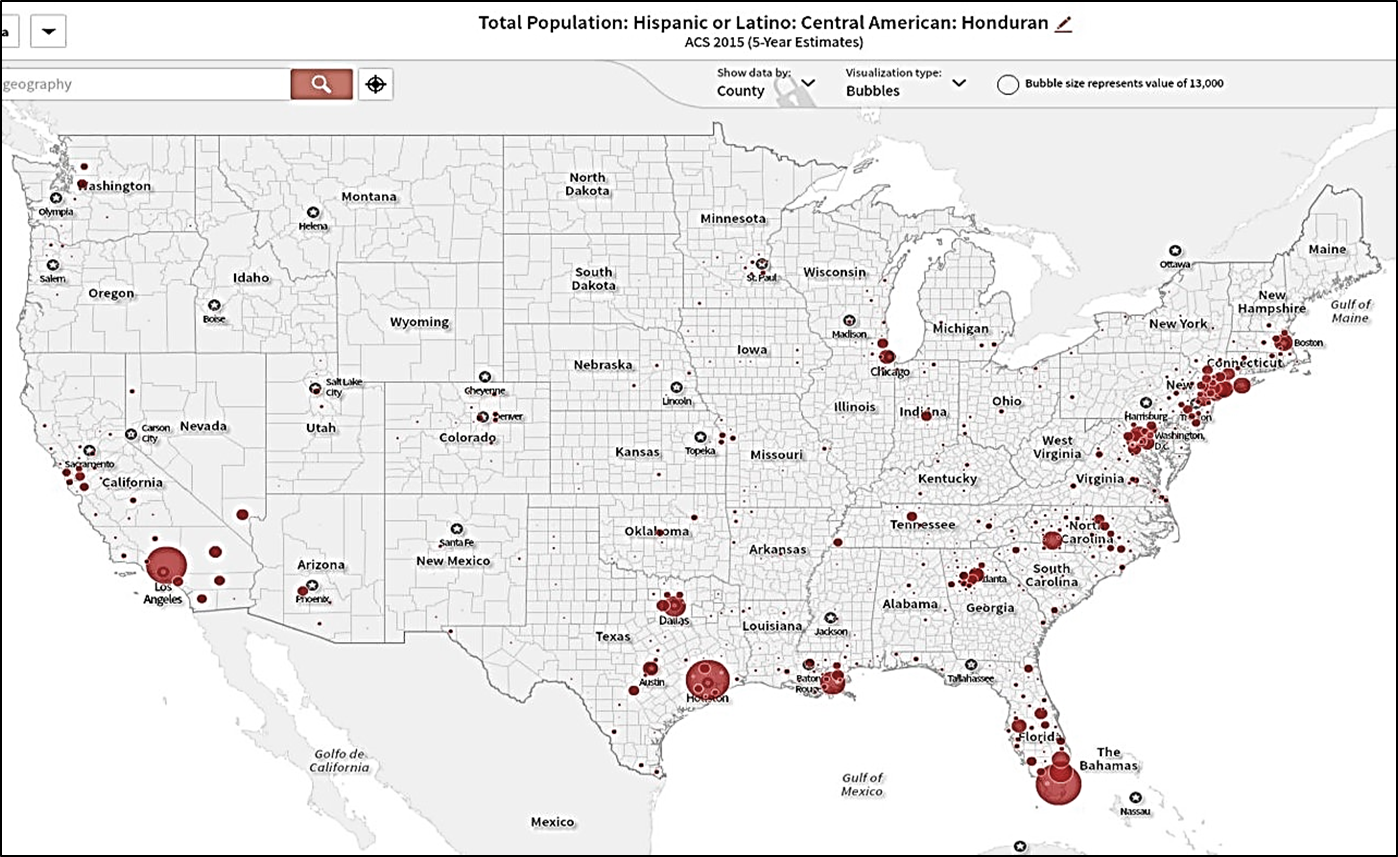 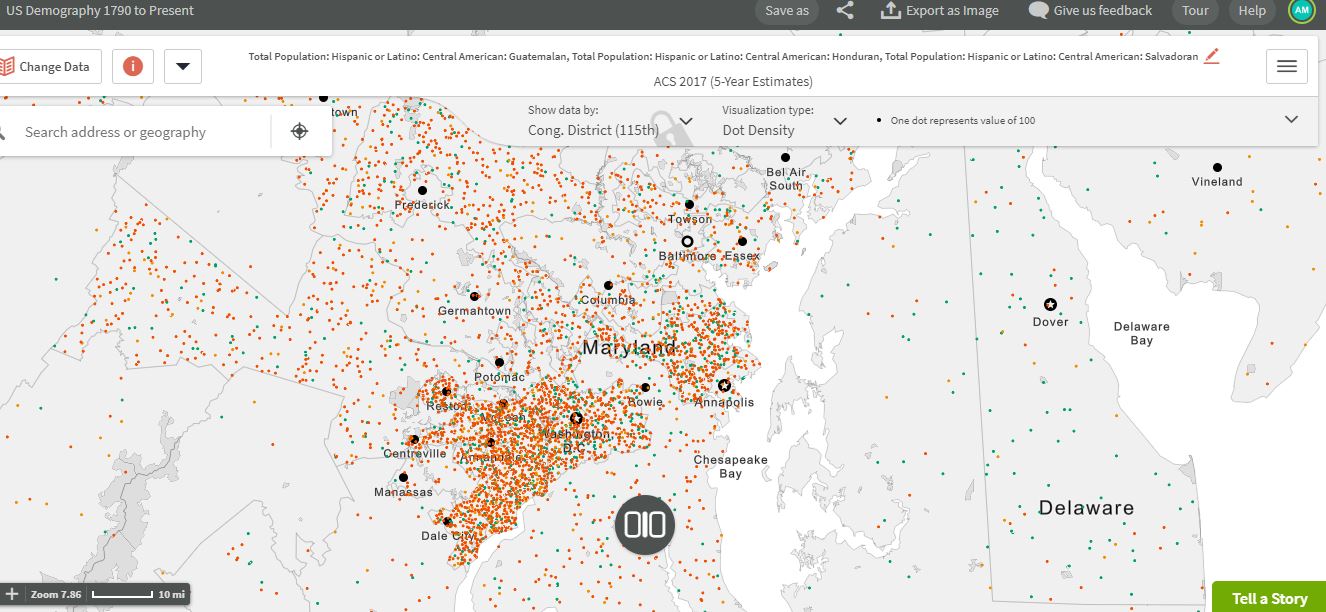 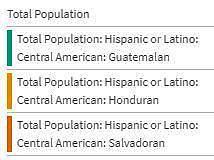 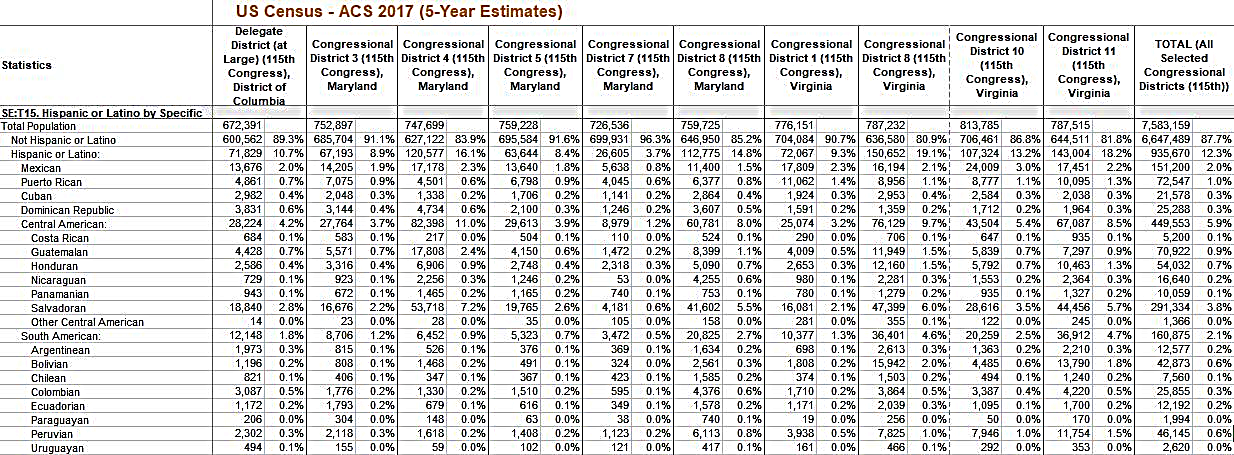 DC DelegateEleanor Holmes Norton - DMD-District 3John Sarbanes - DMD-District 4Anthony Brown - DMD – District 5Steny Hoyer - DMD – District 7Elijah Cummings - DMD -District 8Jamie Raskin - DVA – District 1Rob Montross - RVA – District 8Don Beyer - DVA – District 10Jennifer Wexton - DVA – District 10Jennifer Wexton - DVA – District 11Gerry Connolly - DVA – District 11Gerry Connolly - DDC DelegateEleanor Holmes Norton – D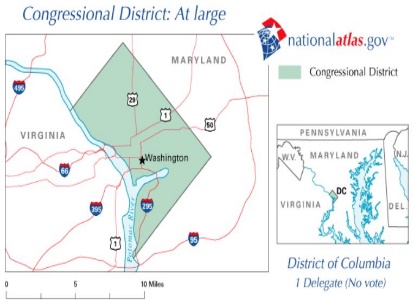 MD-District 3John Sarbanes – D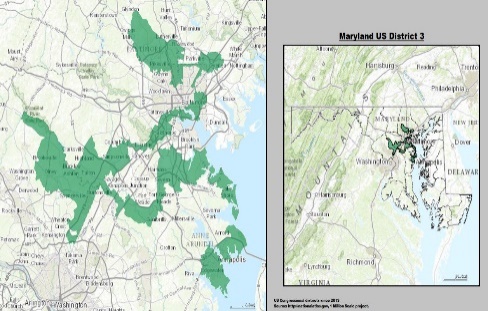 MD-District 4Anthony Brown – D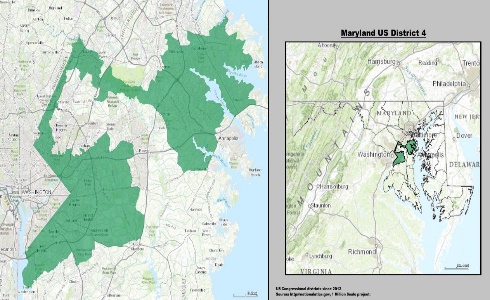 MD – District 5Steny Hoyer – D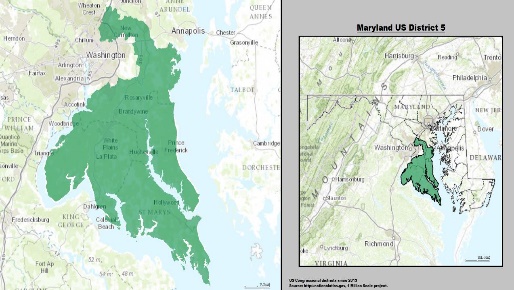 MD – District 7Elijah Cummings – D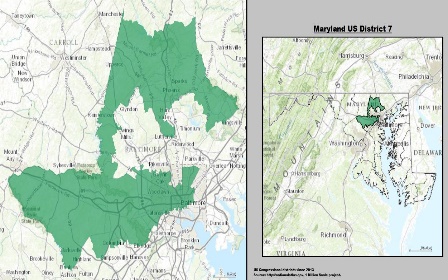 MD -District 8Jamie Raskin – D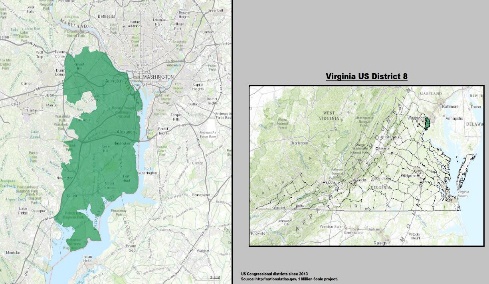 VA – District 1Rob Montross – R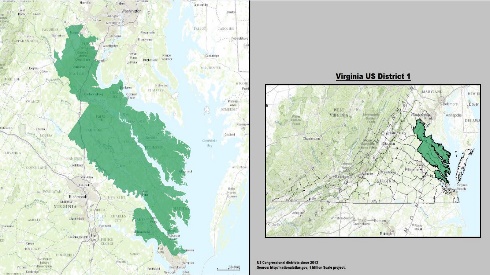 VA – District 8Don Beyer – D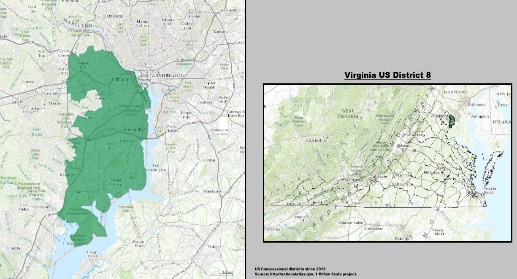 VA – Destricé 10Jennifer Wexton – D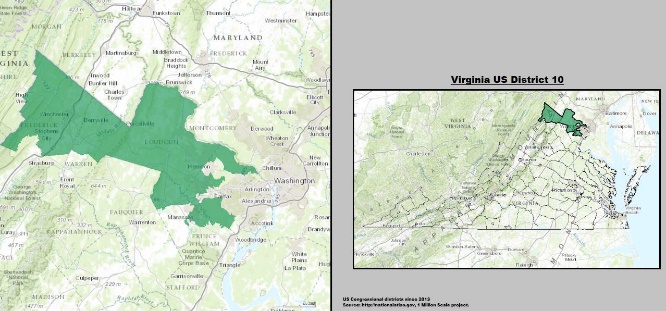 VA – Destricé 10Jennifer Wexton – DVA – District 11Gerry Connolly – D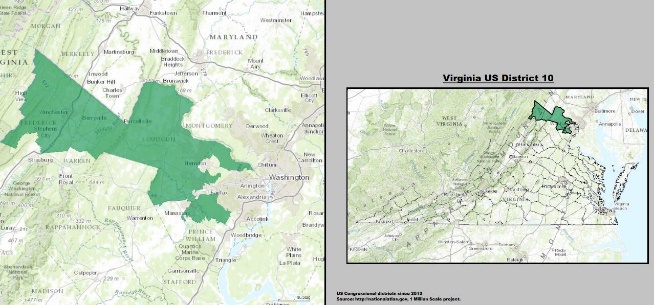 VA – District 11Gerry Connolly – D